25 сентября 2018г.                                                                                                  Пресс-релизСпартакиада - время   азарта и  мастерства! 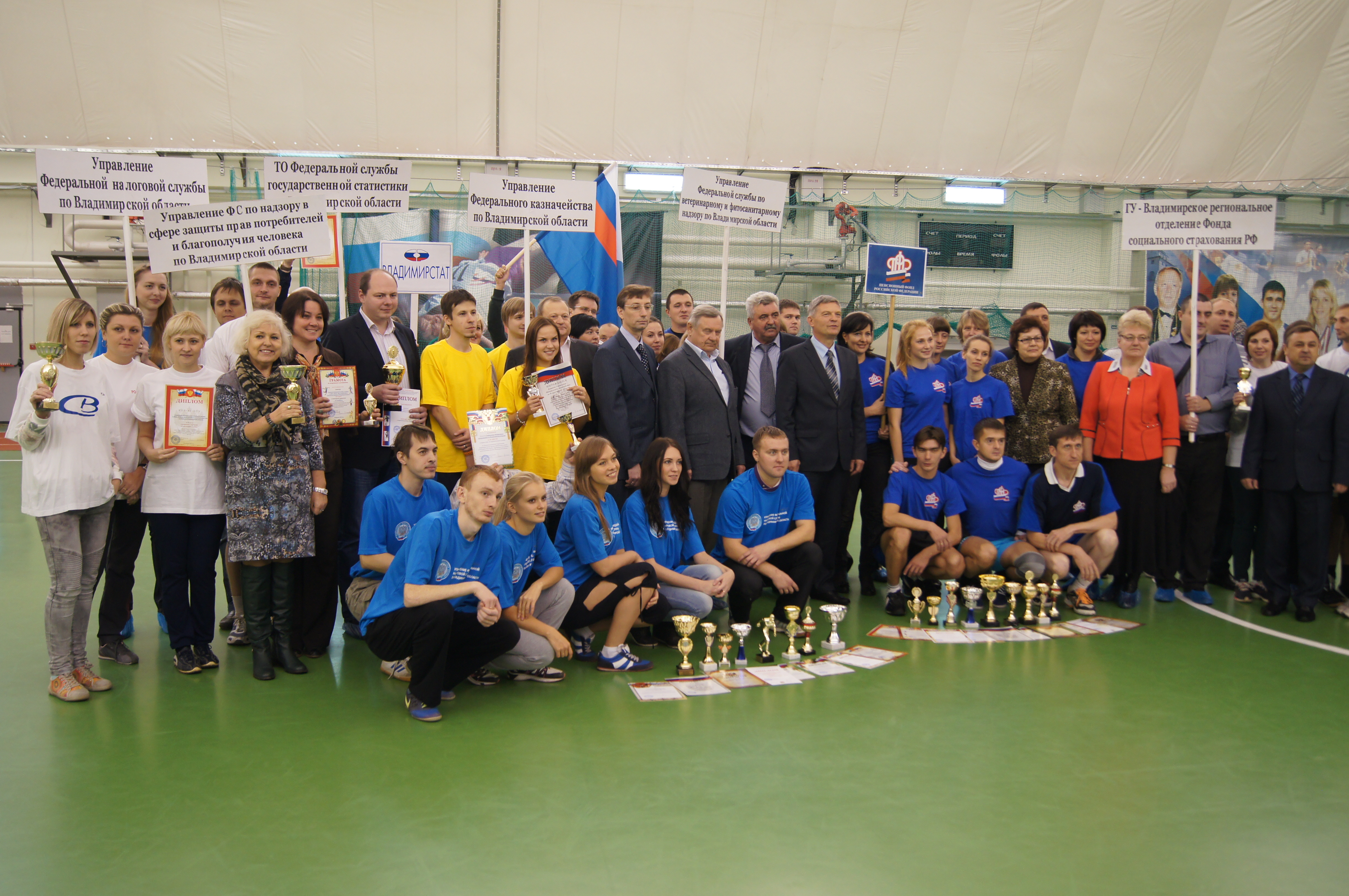  Фото с закрытия Спартакиады-2014, архив ВладимирстатаСтало славной традицией проводить в городе Владимире осенние Спартакиады территориальных органов исполнительной власти Российской Федерации во   Владимирской области.   Осень 2018г. - не исключение.  27  сентября  в 11.00  на базе  Физкультурно-оздоровительного комплекса  (ул. Парижской коммуны, д. 45 д) будет дан   старт  VI  Спартакиаде.  Уже в этот день, после объявления торжественного старта,  начнутся спортивные состязания по метанию дротика  «ДАРТС».   Впервые в истории владимирских спартакиад в церемонию открытия, по инициативе Владимирстата, войдут    выставочные  соревнования по многоборью «Веселые старты» (без включения результатов в таблицу итогов Спартакиады).  В многоборье будут включены  5 эстафет: передача эстафетной палочки, пробегание  через обручи, «сбор урожая» и др. Стоит  заметить, что по просьбе участников  Спартакиады, соревнования  по мини-футболу было решено провести  ранее официального открытия.  В этом виде  состязаний  участвовали 4 команды. Игры прошли  на  футбольном поле в парке   им. 850-летия  г. Владимира.   К  настоящему  моменту уже  известно,  в каких областных структурах  работают лучшие футболисты-любители.  Пальму первенства завоевала команда  Управления Федерального казначейства,  второе место -   у  Управления Федеральной службы госрегистрации, кадастра и картографии, третий результат   - у футболистов Управления Федеральной налоговой службы, четвертая позиция – у Управления Федеральной службы по ветеринарному и фитосанитарному надзору.Но основные спортивные события впереди. Соперничество,  наполненное  неподдельным азартом и яркими эмоциями, продлится  более месяца  с 18  сентября по 25 октября.  Спортивное мастерство и волю к победе  продемонстрируют 10 команд в 10 видах спорта (мини-футбол, волейбол, настольный теннис, легкая атлетика, плавание, шахматы, стрельба из электронного оружия, ДАРТС,  бильярд, боулинг).  Организационный комитет  Спартакиады приглашает болельщиков, журналистов СМИ  и всех владимирцев, интересующихся   спортивной жизнью  33 региона, посетить спортивные баталии и  стать свидетелями   упорных  поединков, забегов, матчей...Закрытие Спартакиады-2018 пройдёт 25.10.2018 года в 11.00 в Физкультурно-оздоровительном комплексе. Наградами победителям в командном первенстве станут призовые Кубки и Дипломы за подписью главного Федерального инспектора во Владимирской области  С.С. Мамеева и, конечно, аплодисменты болельщиков.Положение о  проведении Спартакиады -2018 размещено на  главной странице сайта Владимирстата, справа, в рубрике  «Ссылки» /Спартакиада-2018.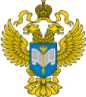 ТЕРРИТОРИАЛЬНЫЙ ОРГАН ФЕДЕРАЛЬНОЙ СЛУЖБЫ ГОСУДАРСТВЕННОЙ СТАТИСТИКИ ПО ВЛАДИМИРСКОЙ ОБЛАСТИ